                                 DE YOUNGESTER'S INTERNATIONAL SCHOOLFIRST MOCK EXAMINATION- FEBRUARY,2021                                                    INTEGRATED SCIENCE           TIME: 2 HOURS  NAME: ………………………………………………..INDEX NO:…………………………….PAPER TWO    1 hour 15 minutesESSAY      [100 marks]This section is in two parts, I and IIAnswer Question 1 of Part I and any other four questions in Part II.Credit will be given for clarity of expression and orderly presentation of materialPART I      [40 marks](Compulsory – Answer all of Question 1)1.	(a)		Study the simple circuit diagram shown below and answer the questions that follow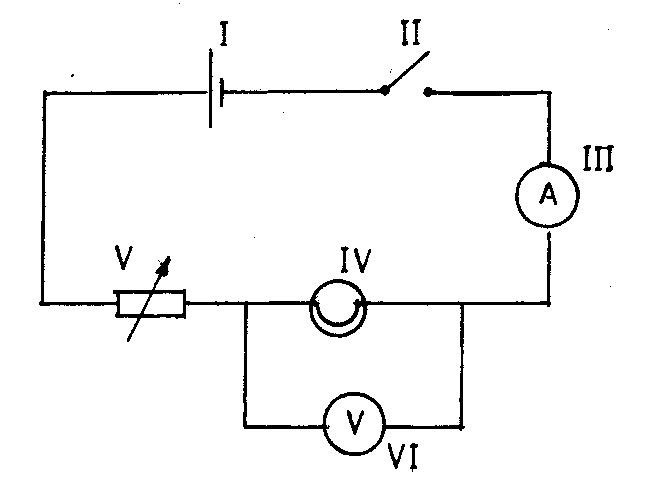 (i)	Identify the components labelled I, II, III, IV, V, VI(ii)	Which component is used to close the circuit?(iii)	State the observation that will be made when the circuit is closed.(iv)	State the energy transformations that take place when the circuit is closed(v)	Give the name of the circuit connection between components IV, VI                  [10 marks](b)	The diagram below is an illustration of an experimental set-up used for separating a mixture of water and alcohol. Study the diagram carefully and answer the questions that follow.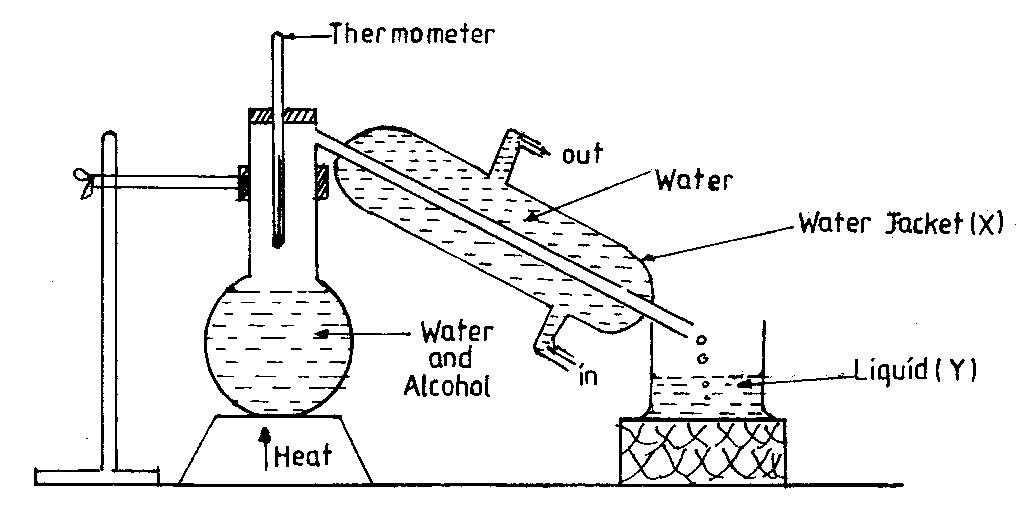 (i)	State the method of separation shown in the set-up(ii)	Identify liquid Y, with reasons.                                                                                                                   Pg 1(iii)	Give the functions of the thermometer and the water jacket X(iv)	What physical processes are involved in the method of separating the mixture?(v)	State the physical property which makes it possible to separate the water and alcohol       [10 marks](c)	A student performed tests on food substances A, B and C and made the following observations(i)	Identify food substances A, B and C.(ii)	Give the products of digestion of A, B and C(iii)	In which parts of the alimentary canal does the digestion of each of food substances A, B and C start?(iv)	In which part of the alimentary canal is food substance C absorbed after digestion?           [10 marks](d)		The diagram below is an illustration of a simple farm tool. 		Study it carefully and use it to answer the questions that follow: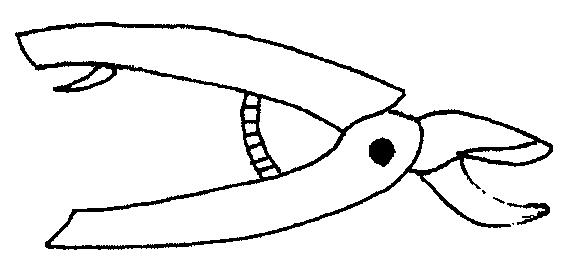 		(i)		Identify the tool		(ii)		State three uses of the tool		(iii)		Mention three ways of maintaining the tool          [10 marks][60 marks]Answer four questions only from this section.Illustrate your answers wherever possible, with large, clear and fully labelled diagrams.Credit will be given for clarity of expression and orderly presentation of material.All questions carry equal marks 2.      (a)	(i)		Define pressure.		(ii)		Explain why it is important to sharpen a knife before use          (b)		(i)	State two differences between metals and non-metals		(ii)		What is an alloy?		(iii)		Mention the components of each of the following alloys:					(α)		steel					(β)		brass                                                                                  Pg 2          (c)          (i)	Explain the term vegetative propagation.		(ii)	Give any two examples of plants that reproduce vegetatively.3.       (a)	Define the following terms and give one example of each:(i)	Compound         (ii)	Mixture              (iii)	Element               (iv)	Solute(b)	(i)	Draw a well labeled diagram of a flower		(ii)	Of what importance is the flower to the plant?(c)	(i)	List the parts of an atom and show the electrical charges of each of the parts.4.           (a)	(i)	What is air pollution?(ii)	Distinguish between pollution and pollutant.	(b)	(i)	What is a lever?		(ii)	Classify the following under first class, second class and third class levers.Sugar tong, Bottle opener,  Paper cutter, A pair of scissors,  Fishing rod,    Claw hammer(c) (i)	A body of mass 80 kg is lifted vertically through a distance of 5.0 m. Calculate the workdone on the body. [g = 10 ms-2]5.  	(a)	For each of the following diseases, name the causative organism and one method of prevention.(i)	Cholera      (ii)	Bilharzia     (iii)	Malaria       (iv)	Tuberculosis	(b)	(i)	Explain the term vegetative reproduction.		(ii)	Give any two examples of plants that reproduce vegetatively.(c)	(i)	Explain the term work.		(iii)	Distinguish between energy and power and give their units.6. 	(a) 	(i)	What is a machine?		(ii)	Write down an expression for the efficiency of a machine.(b)  	Explain the following terms(i)	Atom      (ii)	Element     (iii)	Explain why atoms are electrically neutral.(c) 	(i)	What is agriculture?		(ii)	Distinguish between crop rotation and land rotation.		(iii)	State two principles of crop rotation.Pg 3PAPER ONEAttempt All Questions1. Which of the following processes of conversion of the states of matter is correct?A.	Solid	→	gas	→	liquid        B.	Solid	→	liquid	→	gasC.	Gas	→	liquid	→	solid         D.	Gas	→	liquid	→	solid2. The types of energy produced when the hands are vigorously rubbed against each other areA.	chemical and electrical energy                    B.	heat and sound energyC.	heat and light energy                                   D.	electrical and light energy3. When a thermometer is put in hot water, the mercury level rises because the mercury increases in 	A.	density	   B.	mass		C.	volume	D.	weight4. The modes of heat transfer involved in the process of heating water in a bucket, from the bottom until it boils are	A.		conduction and convection              B.		conduction and radiation	C.		convection and radiation                 D.		conduction, convection and radiation5. Which of the following items converts chemical energy to electrical energy?	A.	Dry cell		B.	Electric bulb	C.	Loudspeaker		D.	MicrophoneUse the diagrams below to answer Questions 6 and 7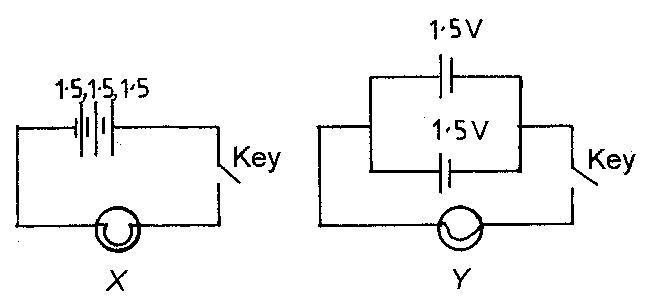 6. Which of the following statements is correct about the circuit diagrams above? The cells in diagramA.	X are in series and the key is open        B.	X are in parallel and the key is openC.	Y are in series and the key is closed     D.	Y are in parallel and the key is closed7. The total emf of the cells in diagram Y is 	A.	4.50 V		 B.	3.00 V		C.	1.50 V		D.	0.75 V 8. It is easier to move a heavy load with a crowbar when the A.	effort distance is shorter than the load distance     B.	effort distance is longer than the load distanceC.	effort distance is equal to the load  distance          D.	effort is equal to the load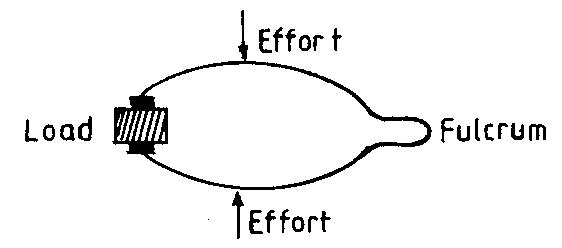 9. The type of lever shown above is a A.	first class lever             B.	second class leverC.	third class lever           D.	combination of first and second class levers10.  A balanced diet is one which is made up ofA.	right proportions of protein, carbohydrates and oil      B.	equal amounts of protein, carbohydrates and oilC.	enough water and iodated salt                                       D.	vegetables, fruits and water                                    Pg 411. Benedict’s solution was added to a mixture in a test tube and it turned brick red when heated. The mixture is likely to contain	A.	glucose	       B.	oil  	   C.	protein				D.	vitamin12.  The main food substance present in the albumen of an egg is 	A.	carbohydrates	B.	fat	C.	protein	D.	vitamin 13. One characteristic which is not common to all living things is the ability to A. grow	B. move about	    C.  respire	D.  respond to stimuli14.  The ovules in a flower develop to form theA. fruit		B.  leaves		C.  seeds		D.  stem15. Onions are planted by means of A. bulbs		B. corms		C. suckers		D. rhizomes16.  The testis in mammals producesA. blood		 B. lymph		C. sperms		D. urine 17. Which of the following structures takes part in human digestion?A.  Caecum		B.  Kidney		C. Larynx		D. Pancreas18.  Which of the following diseases is contracted through sex?A.  HIV/AIDS		B. Asthma		C. Tuberculosis		D. GoitreThe diagram below shows a lever system used to move a stone. Use it to answer Questions 19 and 20.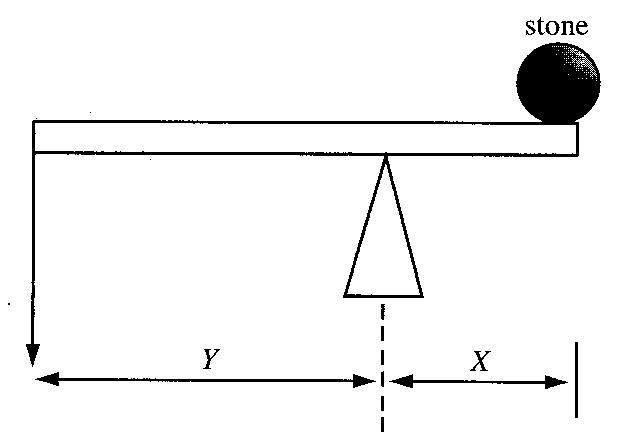 19.     The distance X is theA.	effort distance       B.	load distance        C.	fulcrum         D.	lever arm20.     Less effort is required to move the stone when theA.	distance Y is equal to X            B.	distance Y is greater than XC.	distance Y is less than X            D.	stone is at the pivot 21.     The systematic name of the compound Fes isA.	iron (I) sulphide      B.	iron (II) sulphide       C.	iron (III) sulphide        D.	iron (IV) sulphide22.     Which of the following elements is a liquid at room temperature?A. Carbon		B.  Mercury		C.  Silver			D.  Sulphur23.     The type of cloud that gives rain is A. cumulus		B. cirrus		C. nimbus			D. stratus24.     Water drains faster through sand than clay becauseA.	sand particles are rougher          B.	sand contains more air spacesC.	clay particles are smoother        D.	clay particles are bigger25.     Which of the following organisms is not an animal parasite?                                                                               Pg 5A. tick			B. tapeworm		C. plasmodium			D. weevil26.     The housefly is an agent for the spread of A. cholera	        B. malaria	              	C. measles		         D. tuberculosis27.     The best method for checking erosion on a slope is A.	cover cropping		B.	mixed cropping   C.	contour ploughing	 D.	mulching28.     It is not advisable to sleep in a closed dark room with green plants because, the plantsA.	produce heat                          B.	compete with human beings for oxygenC.	absorb water vapour             D.	produce carbon dioxide29.     The process whereby soil is formed by the breakdown of rocks is calledA. composting		B. erosion		C. leaching	  	D. weathering30.     Kerosene is able to reach the other end of a wick by A.	diffusion	B.	suction pressure		 C.	capillary action      D.	osmosis31.     The force, which opposes the motion of one body on another body is calledA. adhesion		B. cohesion		C. friction			D. tension	32.     The work done when a force moves a body through a distance of 12 m is 720 J. The force applied isA. 8640 N		B. 732 N		C. 708 N			D. 60 N33.     Food substances are transported from the leaves to various parts of a plant through theA. cambium		B. epidermis		C. phloem			D. xylem34.    Which of the following substances are carried by the blood?I.	NutrientsII.	UrineIII.	OxygenIV.	Carbon dioxideA.	II and III only     B.	I, II and IV only     C.	I and III only    D.	I, III and IV only	35.     A uniform mixture of two or more metals is calledA.	an alloy   B.	a colloid    C.	an aerosol       D.	a compound36.     Gold is usually used to make jewellery because it isA.	precious       B.	expensive      C.	less reactive with air      D.	a good conductor of heat37.     Which of the following substances is a non-metal?A. Diamond		B. Mercury		C. Sodium			D. Steel38.     Alum is added to water during treatment to A.	kill germs                                        B.	help suspended particles to settleC.	make the water colourless               D.	give taste to the water39.     Which of the following types of water would be most contaminated by waste substances?A.	Rain water      B.	Stream water    C.	Bore hole water      D.	Pipe borne water40.     The method of preserving food by drying is similar to salting because in both cases germs areA.	deprived of the air needed for growth    B.	deprived of the water needed for growthC.	destroyed at high temperatures               D.	destroyed at low                                                                                                                                                                                        Pg6Food SubstanceTestObservationAFew drops of iodine solution was added to AThe iodine solution turns blue-blackBA drop of B was applied to a white sheet of paperA translucent patch was seen on the paperCBenedict’s solution was added to C and the mixture boiledBenedicts’s solution turns from blue to brick-red